Samarbejdsaftale for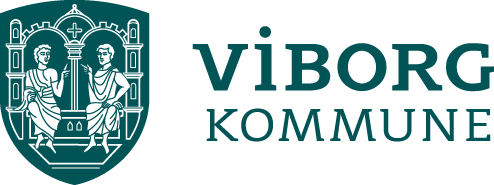 fritvalgsleverandører og friplejehjem om krav til fortrolighed og sikkerhedBaggrund:Viborg Kommune CVR 29189846 og [Navn, CVR, Adresse, Postnummer og by]– herefter Leverandøren – indgår aftale om online adgang til Viborg Kommunes it-installationer i forbindelse med Leverandørens serviceleverance af de visiterede ydelser inden for Social, Sundhed & Omsorg i Viborg Kommune. Dette sker i overensstemmelse med indgået ”Leverandørkontrakt Frit valg i Viborg Kommune - Aftale om levering af personlig pleje” eller ”Leverandørkontrakt Frit valg i Viborg Kommune – Aftale om levering af praktisk hjælp” eller ”Leverandørkontrakt Frit valg i Viborg Kommune - Aftale om levering af madservice med udbringning til borgere i eget hjem”. Perioden følger leverandørkontrakten.Der ønskes adgang til følgende:Dette arbejde medfører, at Leverandøren vil få adgang til oplysninger af fortrolig karakter herunder personoplysninger, hvilket er baggrunden for denne samarbejdsaftale om krav til fortrolighed og sikkerhed.Det er Viborg Kommunes ønske, at fastholde kommunens informationssikkerhedsniveau i forbindelse med, at Leverandøren får adgang til såvel personoplysninger som forretningskritiske informationer.EU Persondataforordningen angiver i artikel 29 entydigt, ”..og enhver, der udfører arbejde for den dataansvarlige eller databehandleren, og som har adgang til personoplysninger, behandler kun disse oplysninger efter instruks fra den dataansvarlige”, og at Viborg Kommune i henhold til artikel 24 stk. 1 ”..gennemfører den dataansvarlige passende tekniske og organisatoriske foranstaltninger for at sikre og for at være i stand til at påvise, at behandling er i overensstemmelse med denne forordning” I øvrigt henvises til ”Databeskyttelsesloven”.Informationssikkerhedsmålsætning:
Leverandøren skal sikre og overvåge, at alt programmel der kobles op på Viborg Kommunes systemer er omfattet af it-sikkerhedstiltag, der beskytter Viborg Kommune imod utilsigtede skadevirkninger fra nedbrud, forvanskning af data, forhindrer uautoriseret adgang til data, applikationer og programmer. Disse tiltag kan eksempelvis være i form af firewall, antivirus, intrusion detection systemer, risikoanalyser og lignende.Sikringsforanstaltninger:Adgangen er begrænset til de applikationer Leverandøren skal benytte til udførslen af den aftalte serviceleverance af de visiterede ydelser.Leverandøren skal garantere, at kun medarbejdere fra Leverandøren udfører den aftalte serviceleverance af de visiterede ydelser, og at denne udføres fra Viborg Kommunes sikre miljø.Leverandøren må ikke gemme eller overføre persondata fra Viborg Kommunes sikre miljø til Leverandørens egne systemer. I så fald skal der etableres en databehandleraftale.Ansvaret for installation og vedligehold af informationsbehandlingsudstyr og programmel:Leverandøren skal stille eget udstyr til rådighed. Det forventes ikke, at arbejdet fordrer installationer af hverken hard- eller software på Viborg Kommunes systemer. Viborg Kommune stiller de nødvendige programmer til rådighed til udførslen af den aftalte serviceleverance af de visiterede ydelser 
Af sikkerhedshensyn er det udstyr, der benyttes til adgangen til Viborg Kommune låst til Viborg Kommunes Mobile Device Management (MDM), som håndterer tildeling af programmer samt begrænser adgangen til tjenester og programmer, som ikke lever op til Viborg Kommunes sikkerhedspolitik eller lovgivningen på persondataområdet.
Det er ikke tilladt at installere Team Viewer eller lignende skærmovertagelses- og fjernstyringsprogrammer på Viborg Kommunes udstyr.Adgangskontrolprocedurer:De medarbejdere hos Leverandøren der skal udføre arbejdet i Viborg Kommunes it-installation tildeles et personligt login til Viborg Kommune. Dette login tildeles af IT via oprettelse fra Sekretariatet i Social. Sundhed & Omsorg.Det er Leverandørens ansvar uden ugrundet ophold, at meddele Viborg Kommunes Sekretariat i Social, Sundhed & Omsorg, hvis medarbejdere hos Leverandøren ikke længere skal have login til Viborg Kommunes systemer.Leverandøren forpligter sig til senest ved denne aftales indgåelse at meddele de medarbejdere hos Leverandøren, som involveres i arbejdet med Viborg Kommunes systemer, at de er omfattet af bestemmelserne i straffelovens § 152, hvoraf det også fremgår, at tavshedspligten ikke ophører ved ansættelsens ophør.
Procedurer for rapportering og efterforskning af sikkerhedsbrud og –hændelser:Leverandøren forpligter sig til at føre en log over sikkerhedsbrud og –hændelser i egne systemer, som kan have indvirkning på Viborg Kommune. Ved sikkerhedsbrud forstås: hacking af data, tyveri af udstyr samt ulovlig indtrængen. Ved konstateret sikkerhedsbrud kontaktes Viborg Kommunes databeskyttelsesrådgiver indenfor 48 timer.Retten til at overvåge den aftalte serviceydelse:Som led i kvalitetssikringen af Leverandøren ydelser på sikkerhedsområdet kan Viborg Kommunes interne og evt. eksterne sikkerhedsrevision eller anden samarbejdspart på sikkerhedsområdet foretage både uanmeldte og varslede sikkerhedsrevisionsbesøg, hvor samtlige sikkerhedsforhold relateret til nærværende aftale gennemgås. Udgiften til denne revision afholdes af Viborg Kommune. Leverandøren forventes dog at stille sin egen forbrugte tid vederlagsfrit til rådighed.Forhold omkring ophavsrettigheder og licenser:Viborg Kommune har samtlige rettigheder til sine egne data.
Viborg Kommune hhv. Leverandøren indestår for, at der er indgået aftaler om brugsret, herunder de nødvendige licenser på brugerprogrammel, der anvendes i relation til aftalen om support mellem Viborg Kommune og Leverandøren.
Foreligger der ikke de nødvendige licenser, påtager Viborg Kommune eller Leverandøren sig, uden omkostning for den anden part, at indgå de nødvendige licensaftaler inden for den enkeltes ansvarsområde.Logning af leverandørens færden i Viborg Kommunes It-installationer og netværk:Ved underskrivelsen af denne samarbejdsaftale, erklærer leverandøren sig også indforstået med at Viborg Kommune logger handlinger fortaget af leverandøren. Logningen vil bl.a. omfatte: ind- og udlogning foretaget af leverandøren, samt handlinger fortaget på de systemer som leverandøren får tildelt adgang. Derudover registreres og logges leverandørens IP-adresse. Aktivering af konto til Viborg KommuneHvis der er spørgsmål til aktivering eller ibrugtagning af en medarbejderkonto rettes der henvendelse til Sekretariatet i Social, Sundhed & Omsorg. 8787 6666Hvis der er problemer med forbindelsen, er det Service Desken, der kontaktes. Telefon 8787 4199.Gyldighed:Denne samarbejdsaftale gælder alene i tilknytning til den aftalte serviceleverance af de visiterede ydelser og slutter ved leverancens ophør. For Viborg Kommune			For Leverandøren__________________________________		___________________________________Dato, navn, titel og underskrift		Dato, navn, titel og underskrift	Viborg Kommunes domæneLogon til Viborg Kommunes AD – Oprettelse af brugere og passwordskifteKMD Nexus – omsorgssystemLogon til Viborg Kommunes omsorgssystem